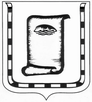 Об утверждении плана работыАдминистрации города на 2024 год		В соответствии с Уставом города Новоалтайска и Регламентом работы Администрации города  п о с т а н о в л я ю:          1.  Утвердить план работы Администрации города на 2024 год (приложение).2.     Заместителям главы  Администрации города, руководителям органов Администрации города обеспечить своевременность подготовки мероприятий  согласно плану.3.   Контроль за исполнением настоящего постановления возложить 
на заместителя главы Администрации города Щепину Н.В.Глава города                                                                                                 В.Г. Бодунов                  Приложение                                                                     к постановлению Администрации города                                                        от  _____________ № _____________Администрация города НовоалтайскаАлтайского краяПЛАНработы Администрации города на 2024 годНовоалтайск.СОДЕРЖАНИЕВопросы, выносимые на рассмотрение городского  Собрания депутатовВопросы, выносимые на рассмотрение Совета при Главе городаВопросы, выносимые для  рассмотрения  на аппаратных совещаниях Администрации  города Вопросы, выносимые для  рассмотрения у Главы города, заместителей  главы Администрации города и председателей комитетов по управлению микрорайонамиВопросы, выносимые на рассмотрение с председателями уличных комитетовГрафик проведения Информационных дней Администрации городаГрафик проведения пресс – конференций	График проведения часа прямого проводаПлан  учебы  аппарата Администрации города       	Х.	График проведения  комиссий  Администрации городаXI.   Общегородские мероприятияXII.  Знаменательные и юбилейные даты 2024 годаВопросы, выносимые на рассмотрение городского Собрания депутатовФевраль1. Об отчете начальника отдела Министерства внутренних дел Российской Федерации по городу Новоалтайску о деятельности отдела за 2023 год.Готовят: постоянная комиссия по социальным вопросам, законности и делам молодежи;отдел Министерства внутренних дел Российской Федерации по городу Новоалтайску.2. О решении Новоалтайского городского Собрания депутатов «Об утверждении Положения о рабочей группе по разработке проекта Устава городского округа город Новоалтайск Алтайского края, проектов муниципальных правовых актов о внесении изменений и дополнений в Устав городского округа город Новоалтайск Алтайского края».Готовят: постоянная комиссия по социально-экономическому развитию города, бюджету, вопросам самоуправления и связи с предпринимателями;аппарат Новоалтайского городского Собрания депутатов.	3. Об отчете о деятельности Контрольно-счетной палаты города Новоалтайска Алтайского края за 2023 год.Готовят: постоянная комиссия по социально-экономическому развитию города, бюджету, вопросам самоуправления и связи с предпринимателями;Контрольно-счетная палата города Новоалтайска Алтайского края.4. Об информации о выполнении плана работы Новоалтайского городского Собрания депутатов за 2023 год.Готовят: постоянные комиссии;  аппарат Новоалтайского городского Собрания депутатов.	Март 1. Об отчете Главы города Новоалтайска о результатах своей деятельности, деятельности Администрации города и о решении вопросов, поставленных Новоалтайским городским Собранием депутатов, за 2023 год.Готовят: Администрация города;постоянные комиссии.Апрель  1. О реализации на территории города Новоалтайска государственных гарантий бесплатного оказания гражданам медицинской помощи, проблемах и перспективах.Готовят: постоянная комиссия по социальным вопросам, законности и делам молодежи;КГБУЗ «Городская больница имени Л.Я. Литвиненко, г. Новоалтайск»;Администрация города.2. Об информации о финансово-хозяйственной деятельности 
МУП г. Новоалтайска «Новоалтайские тепловые сети» за 2023 год.Готовят: постоянная комиссия по социально-экономическому развитию города, бюджету, вопросам самоуправления и связи с предпринимателями;постоянная комиссия по жизнеобеспечению населения города;Администрация города;МУП г. Новоалтайска «Новоалтайские тепловые сети».3. Об информации Администрации города «О деятельности административной комиссии при Администрации города Новоалтайска за 2023 год».Готовят: постоянная комиссия по социально-экономическому развитию города, бюджету, вопросам самоуправления и связи с предпринимателями;Администрация города.Июнь1. О решении Новоалтайского городского Собрания депутатов «Об утверждении отчета об исполнении бюджета городского округа города Новоалтайска за 2023 год».Готовят: постоянная комиссия по социально-экономическому развитию города, бюджету, вопросам самоуправления и связи с предпринимателями;Администрация города.2. Об информации Администрации города «О ходе реализации и  эффективности  муниципальных программ города Новоалтайска за 2023 год».Готовят: постоянная комиссия по социально-экономическому развитию города, бюджету, вопросам самоуправления и связи с предпринимателями;Администрация города.3. Об информации Администрации города «О ходе реализации закона Алтайского края «О бесплатном предоставлении в собственность земельных участков» гражданам, имеющих трех и более детей». Готовят: постоянная комиссия по социально-экономическому развитию города, бюджету, вопросам самоуправления и связи с предпринимателями;Администрация города.Август 1. Об информации Администрации города «О ходе реализации регионального проекта «Безопасные качественные автомобильные дороги».Готовят:постоянная комиссия по жизнеобеспечению населения города;Администрация города.2. Об информации Администрации города «О ходе реализации муниципальной программы «Поддержка и развитие малого и среднего предпринимательства на территории города Новоалтайска».Готовят: постоянная комиссия по социально-экономическому развитию города, бюджету, вопросам самоуправления и связи с предпринимателями;Администрация города.Октябрь1. О решении Новоалтайского городского Собрания депутатов «Об утверждении прогнозного плана приватизации муниципального имущества города Новоалтайска на 2025 год».Готовят: постоянная комиссия по социально-экономическому развитию города, бюджету, вопросам самоуправления и связи с предпринимателями;Администрация города.2. Об информации Администрации города «О ходе реализации национального проекта «Культура» в учреждениях культуры и дополнительного образования города».Готовят: постоянная комиссия по социальным вопросам, законности и делам молодежи; Администрация города.3. Об информации Администрации города по повышению надежности объектов коммунальной инфраструктуры городского хозяйства и обеспечению безаварийного прохождения отопительного сезона в период 2024-2025 годов.Готовят:постоянная комиссия по жизнеобеспечению населения города;Администрация города.Декабрь1. О решении Новоалтайского городского Собрания депутатов                        «О бюджете городского округа города Новоалтайска на 2025 год и на плановый период 2026 и 2027 годов».Готовят: постоянные комиссии;Администрация города.2. О ходе выполнения решения Новоалтайского городского Собрания депутатов «Об утверждении прогнозного плана приватизации муниципального имущества на 2024 год».Готовят: постоянная комиссия по социально-экономическому развитию города, бюджету, вопросам самоуправления и связи с предпринимателями;Администрация города.3. Об утверждении Плана работы Новоалтайского городского Собрания депутатов на 2025 год.Готовят: постоянные комиссии;аппарат Новоалтайского городского Собрания депутатов.II. Вопросы, выносимые на рассмотрение Совета при Главе городаВопросы, выносимые для  рассмотрения на аппаратных совещаниях Администрации городаРезервные темы для расширенных аппаратных совещаний: Вопросы, выносимые для рассмотрения у Главы  города,  заместителей главы Администрации города и председателей комитетов по управлению микрорайонами города.4. 1.  Вопросы, выносимые для  рассмотрения у Главы  города4. 2.   Вопросы, выносимые для рассмотрения у  Первого заместителя главы Администрации городапо жилищно-коммунальному хозяйству 4. 3.   Вопросы, выносимые для рассмотрения у  заместителя главы Администрации города по градостроительствуВопросы, выносимые для рассмотрения  у  заместителя главы Администрации города по социальным вопросамВопросы, выносимые для рассмотрения  у заместителя главы Администрации города по общим вопросамВопросы, выносимые для рассмотренияу председателя комитета по управлению Белоярским микрорайономВопросы, выносимые для рассмотрения	у председателя комитета по управлению Новогорским микрорайоном	V. Вопросы, выносимые на рассмотрение с председателями уличных комитетовVI. График проведения Информационных  дней Администрации городаГрафик проведения пресс – конференцийГрафик проведения часа прямого проводаIX.  План учебы   аппарата  Администрации городаX. График проведения комиссий Администрации городаХI. Общегородские  мероприятияЗнаменательные и юбилейные даты  2024 годаФевраль 70-летие МБОУ «Лицей №8», г. Новоалтайск, ул. Ударника, 27а;Март19 марта - 50-летие МБДОУ детского сада №13 «Дюймовочка», 
г. Новоалтайск, ул. Белоярская, д. 197;30 марта - 75-летие со дня рождения Почетного гражданина города Новоалтайска Журавлева Геннадия Михайловича;Август1 августа - 60-летие МБОУ «Средняя общеобразовательная школа №17», 
г. Новоалтайск, ул. Крылова, д. 5;27 августа - 70-летие  муниципального бюджетного учреждения культуры «Городской центр культуры «Современник», г. Новоалтайск, ул.XXII Партсъезда, 9а;Декабрь14 декабря-110-летие  станции Алтайская ОАО «РЖД» г. Новоалтайск, ул. Строительная, 15;28 декабря - 60-летие - МБДОУ ЦРР детского сада №7 «Ромашка» 
г. Новоалтайск, ул. Октябрьская, д. 7АДМИНИСТРАЦИЯ ГОРОДА НОВОАЛТАЙСКААЛТАЙСКОГО КРАЯПОСТАНОВЛЕНИЕ________2023                                                                                     №_____г. НовоалтайскНаименование вопросаОтветственныйза подготовкуФевраль Февраль 1. О мерах по подготовке и проведению выборов Президента РФ.Щепина Н.В.2. О работе комиссии по безопасности дорожного движения в границах городского округаУдовиченко Т.И.3. О ходе исполнения Программы «Развитие муниципальной системы образования города Новоалтайска» Федоров В.Н.МартМарт1.Об итогах работы с обращениями граждан  за 2023 год.Щепина Н.В.2. О состоянии учреждений культуры и дополнительного образования городаЛукьянченко В.А.3. О ходе работ по внесению в единый государственный реестр недвижимости сведений о границах территориальных зонТолстых О.В.АпрельАпрель1. Об утверждении отчета об исполнении бюджета городского округа города Новоалтайска за 2023 годКулибаба Л.В.2. О проведении месячника по санитарной очистке города и общегородского субботника.Удовиченко Т.И.3. О мероприятиях по санитарной очистке, благоустройству, озеленению  территории Новогорского микрорайона.Реуков В.А.4. О мероприятиях по санитарной очистке, благоустройству, озеленению территории Белоярского микрорайона.Ракитин М.В.Май1. Об утверждении плана мероприятий по подготовке объектов жизнеобеспечения  к работе в зимний период 2024-2025 и краткие итоги отопительного периода 2023-2024 гг.Удовиченко Т.И.2. О ходе реализации закона Алтайского края «О бесплатном предоставлении в собственность земельных участков» гражданам, имеющим трех и более детейРакитина Л.И.3. Об организации летнего оздоровления и занятости обучающихся образовательных организаций городаФёдоров В.Н.ИюньИюнь1. Об итогах функционирования территории опережающего социально-экономического развития «Новоалтайск» за 2023 годКатушонок Е.В.2. О ходе исполнения плана по противодействию коррупции.Щепина Н.В.Бочарникова О.Б.3. Об исполнении законодательства о погребении и похоронном деле, санитарном состоянии мест захоронения.Удовиченко Т.И.АвгустАвгуст1. О рассмотрении представлений, протестов надзорных органов в отношении Администрации городаБочарникова О.Б.2. Об организации работы участковых уполномоченных полиции ОМВД России по городу Новоалтайску на территории муниципального образования.Екшибарова И.В.3. О работе Молодёжной Думы  и волонтерских отрядах на территории города.Колесникова К.В.СентябрьСентябрь1.   Об исполнении плана мероприятий по подготовке объектов жизнеобеспечения к работе в зимний период 2024 – 2025 гг.Удовиченко Т.И.2. О прогнозном плане приватизации муниципального имущества на 2025 годРакитина Л.И.3. О ходе реализации национального проекта «Культура» в учреждениях культуры и дополнительного образования города.Лукьянченко В.А.ОктябрьОктябрь1. Об организации горячего питания в общеобразовательных учрежденияхФедоров В.Н.2.  О проверках организаций города по соблюдению трудового законодательства.Казанцева С.В.3. О работе комиссии по противодействию экстремизму.Екшибарова И.В.НоябрьНоябрь1.О прогнозе социально-экономического развития города Новоалтайска на 2025-2027 годыКатушонок Е.В.2. О  бюджете городского округа на 2025 год и на плановый период 2026 и 2027 годовКулибаба Л.В.3. О ходе выполнения решения Новоалтайского городского Собрания депутатов «Об утверждении прогнозного плана приватизации муниципального имущества на 2024 год»Ракитина Л.И.Наименование вопросаОтветственный за подготовкуЯнварьЯнварь09.01(по списку № 1)О работе служб города в период новогодних праздников.Сухомлинов А.С.Удовиченко Т.И.Адодин А.Ю.Бедарев А.С.15.01Об итогах работы  архивного отдела Администрации города за 2023 год.Синельникова В.В.22.01 Об итогах проведения новогодних мероприятий.Лукьянченко В.А.ФевральФевраль29.01 (по списку № 1)Об итогах работы Управления  социальной защиты населения по г. Новоалтайску и Первомайскому району за 2023 год.Вальковская С. Л.05.02О реализации мероприятий по обеспечению жильем отдельных категорий граждан на территории города Новоалтайска по итогам  2023 годаУдовиченко Т.И.12.02Об итогах работы комиссии по делам несовершеннолетних 
и защите их прав города Новоалтайска за 2023 годКазанцева Ю.Г.19.02О ходе жилищного строительства  по итогам 2023 года.Толстых О.В.26.02О ходе исполнения муниципальной программы 
«Поддержка и развитие малого и среднего предпринимательства на  территории города Новоалтайска на 2021-2025 годы»Строчков И.П.МартМарт04.03. О состоянии миграционных процессов на территории муниципального образованияНорманская М.С.11.03Об итогах реализации ФЗ от 05.04.2013 № 44-ФЗ 
«О контрактной системе в сфере закупок  товаров, работ, услуг для обеспечения государственных и муниципальных нужд» на территории города  за 2023 годГорбунова Н.Н.18.03.О работе отдела муниципальных услуг, итогах работы за 2023 год и текущий период 2024 годаЧумакова Т.А.25.03О ходе реализации программы по безопасности дорожного движения за 2023 год и плановый период 2024 года и исполнению предписаний надзорных служб за текущий период 2024 годаКапралов Н.Н.АпрельАпрель01.04 (по списку № 1)О  состоянии работы по предоставлению  государственных и муниципальных услуг населению через МФЦШуринова О.Н.08.04О ходе  прохождения паводка на территории города Новоалтайска.Удовиченко Т.И.15.04О плановых мероприятиях по благоустройству, текущему содержанию и ремонту объектов благоустройства,  озеленению территории города на 2024 годКапралов Н.Н.22.04О ходе подготовки к празднованию 79-й годовщины Победы в Великой Отечественной войнеМихайлова Т.Ф.Лукьянченко В.А.МайМай29.04(по списку № 1) О состоянии безопасности дорожного движения на территории города.ГИБДД ОМВДпо г. Новоалтайску06.05 О мероприятиях, запланированных управляющими компаниями,  по благоустройству и озеленению дворовых территорий.Руководители управляющих компаний13.05О ходе проведения месячника по санитарной очистке территории муниципального образования и итогах проведения общегородского субботникаУдовиченко Т.И.20.05О состоянии дел МУП «Новоалтайские тепловые сети» и перспективах развития системы теплоснабжения  на территории города.Адодин А.Ю.27.05. О ходе реализации муниципальной программы  «Обеспечение жильем молодых семей в городе Новоалтайске»Светлова Ю.В.ИюньИюнь03.06 (по списку № 1) О работе филиала  по городу Новоалтайску ФКУ уголовно-исполнительной инспекции  УФСИН  России по Алтайскому краюЛанге Л.А.11.06Об оценке  эффективности использования муниципального имущества Ракитина Л.И.17.06.О ходе реализации плановых мероприятий по подготовке объектов жизнеобеспечения к работе в зимний период 2024 -2025 гг.Бедарев А.С.Адодин А.Ю.24.06.О реализации национального проекта «Безопасные качественные дороги» в г. Новоалтайске в  2024 годуУдовиченко Т.И.ИюльИюль01.07(по списку №1)О состоянии дел Новоалтайского отдела Управления федеральной службы государственной регистрации, кадастра и картографии по Алтайскому краю и изменениях в законодательстве	Янькова А.Б.08.07О состоянии уличного освещения на территории городского округа город НовоалтайскУдовиченко Т.И.15.07О ходе реализации муниципальной программы «Содействие занятости населения в городе Новоалтайске на 2021-2025 годы»Казанцева С.В.22.07О результатах итоговой аттестации обучающихся школ городаФёдоров В.Н.АвгустАвгуст29.07 (по списку № 1) О состоянии электросетевого хозяйства на территории муниципального округа город Новоалтайск.Бочарин М.А.05.08О ликвидации несанкционированных свалок и санитарном состоянии муниципального образованияУдовиченко Т.И.12.08О работе антинаркотической комиссии.Екшибарова И.В.19.08 О готовности  образовательных организаций к новому учебному годуФёдоров В.Н.26.08О работе административной комиссии городаМещерикова Л.М.СентябрьСентябрь02.09 (по списку № 1)Об эффективности работы полиции ОМВД РФ 
по г. Новоалтайску по профилактике преступлений и правонарушений на территории города НовоалтайскаОб эффективности работы дружины народных дружинников.ОМВДпо г. Новоалтайску09.09О размещении наружной рекламы на территории города.Толстых О.В.16.09Об организации начала нового 2024-2025 учебного года. Комплектование. Кадровое обеспечение образовательных организаций и ДОУ.Фёдоров В.Н.23.09О ходе подготовки  жилищного фонда управляющими организациями к зимнему периоду.Руководители УКОктябрьОктябрь30.09. (по списку №1) О состоянии водоснабжения города и перспективах его развития.Бедарев А.С.07.10Информация о поступлениях в бюджет городского округа платежей за аренду муниципального имущества  и земельных участков, государственная собственность на которые не разграничена, за 9 месяцев 2024 годаРакитина Л.И.14.10Об итогах проверки Комитетом ЖКГХЭТС и ГИБДД пассажироперевозчиков на предмет исполнения  ими условий муниципальных контрактовКапралов Н.Н.21.10О ходе исполнения программы Алтайского края  «Обеспечение доступным и комфортным  жильем населения Алтайского края» на территории города Новоалтайска по итогам 3 квартала 2024 годаТолстых О.В.28.10Об итогах проведения субботника и месячника по санитарной очистке городской территории в осенний  период.Удовиченко Т.И.НоябрьНоябрь05.11 (по списку № 1)О состоянии противопожарной обстановки в городе Новоалтайске за текущий период 2024 года.ФГКУ «3 отряд федеральной противопожарной службы по Алтайскому краю»11.11О проведении месячника пожилого человекаМихайлова Т.Ф.18.11Об организации работы по реализации программ дополнительного образования и внеурочной деятельности обучающихся.Федоров В.Н.25.11О ходе работ по внесению в единый государственный реестр недвижимости сведений  о границах территориальных зонТолстых О.В.ДекабрьДекабрь02.12 (по списку № 1)О подготовке к проведению Новогодних мероприятий.Лукьянченко В.А.09.12О подготовке спортивных сооружений к работе в зимнем сезоне 2024-2025 гг.Председатель комитета по спорту16.12О новогоднем оформлении города. Толстых О.В.Строчков И.П.23.12.О ходе подготовки к проведению новогодних мероприятий в образовательных организациях и организации занятости обучающихся в период зимних каникулФёдоров В.Н.30.12Об итогах работы управления ГОЧС за 2024 годСухомлинов А.С.О результатах работы по реализации 518-ФЗ «О внесении изменений в отдельные законодательные акты Российской Федерации»Янькова А.БРосреестрноябрьОб уплате имущественных налоговНемзорова М.С. УФНСМероприятияВремя проведенияОтветственныйО мероприятиях по озеленению городапо мере необходимостиЛисовский С.И.Удовиченко Т.И.О преодолении административных барьеровпо мере необходимостиРуководители структурных подразделенийО противодействии коррупциипо мере необходимостиЩепина Н.В.,руководители структурных подразделенийО реализации национальных проектов на территории городапостоянноЛисовский С.И.,заместители главы Администрации, председатели комитетовОб организации и проведении избирательной кампаниипо мере необходимостиЩепина Н.В.,Колпакова Е.А.МероприятияВремя проведенияОтветственныйОб итогах мониторинга деятельности управляющих организаций по результатам обращений гражданежеквартальноКомитет ЖКГХЭТСУправляющие компанииО мероприятиях по озеленению городской территориипо мере необходимостиКомитет ЖКГХЭТС,отдел архитектурыО санитарной очистке территории города от стихийных свалокв течение годаУдовиченко Т.И.МероприятияВремя проведенияОтветственныйО внесении изменений в Генеральный план, Правила землепользования и застройки города Новоалтайскав течение годаТолстых О.В.Оказание муниципальных услуг, межведомственное взаимодействие ежемесячно                Толстых О.В.О работе с обращениями гражданежемесячноТолстых О.В.Подготовка градостроительных планов земельных участков при участии проектных организаций, землеустроительных организацийянварьиюньТолстых О.В.Подготовка схем расположения земельных участков при участии кадастровых инженеров, землеустроительных организаций (при разделе, объединении, перераспределении, образовании земельных участков в целях их дальнейшего предоставления многодетным семьям, на торгах, под объектами капитального строительства)февральсентябрьТолстых О.В.О межведомственном взаимодействии при подготовке исходно-разрешительной документации на строительство объектов и ввод их в эксплуатацию при участии учреждений Росреестра, кадастровой палаты, предприятий технической инвентаризацииапрельноябрьТолстых О.В.О размещении социальной рекламы февральмартноябрьТолстых О.В.Подготовка схемы размещения гаражей, являющихся некапитальными сооружениямипо мере необходимостиотдел архитектуры,комитет по управлению имуществомВвод в эксплуатацию объектов незавершенного строительствав течение годаТолстых О.В.МероприятияВремя проведенияОтветственныйПланерные совещания с руководителями комитетов, отделов, специалистами1 раз в неделюМихайлова Т.Ф.Контроль исполнения муниципальных  программ (в соответствии с индикаторами) 1 раз в кварталПредседатели комитетов, отделов, специалистыО проведении работ по сохранению объектов культурного наследия «Памятник воинам-новоалтайцам, погибшим в годы Великой Отечественной войны (1941-1945)», «Стела «Воинам-новоалтайцам», погибшим в годы Великой Отечественной войны (1941-1945)» (разработка эскизного проекта, рабочей и сметной документации, экспертиза документации)январьЛукьянченко В.А.О формировании заявки в краевую адресную инвестиционную программу на разработку проектно-сметной документации на капитальный ремонт МБУК «ГЦК» и строительство МБУ ДО «ДШИ № 1»апрельЛукьянченко В.А.Реализация перечня основных мероприятий по подготовке к празднованию 79-й годовщины Победы в Великой Отечественной войне.апрельМихайлова Т.Ф.Светлова Ю.В.Об организации летнего отдыха и занятости детей и подростковмайФедоров В.Н. Казанцева Ю.Г.О ходе подготовки учреждений социальной сферы к работе в зимних условияхиюльПредседатели комитетовО готовности образовательных организаций к началу учебного года. августФедоров В.Н.О проведении акции «Соберем детей в школу!»августФедоров В.Н. Егошина А.В. (по согласованию)О подготовке плана проведения Международного дня пожилых людей и   Месячника людей старшего поколениясентябрьСветлова Ю.В.О результатах комплектования общеобразовательных организацийсентябрьФедоров В.Н.О результатах функционирования в 2023 году системы персонифицированного дополнительного образования детейв течение годаФедоров В.Н.О работе волонтерского движения в городе октябрьКолесникова К.В.О подготовке к празднованию Нового года ноябрьЛукьянченко В.А.О подготовке спортивных сооружений к работе в зимнем сезоне.ноябрьПредседатель комитета по физической культуре и спортуО подготовке к празднованию Нового года  и организации  занятости в каникулярный периоддекабрьПредседатели комитетовМежведомственное взаимодействие субъектов профилактики безнадзорности и правонарушений несовершеннолетнихфевральКазанцева Ю.Г.МероприятияВремя проведенияОтветственныйРабота с обращениями граждан, в том числе через ПОС «Единый портал государственных и муниципальных услуг (функций)» и в социальных сетяхпостоянноЩепина Н.В.Карюкина О.В.пресс-секретарьОрганизация работы с уличными комитетамипостоянноЩепина Н.В.Колпакова Е.А.Подготовка и проведение аттестации муниципальных служащихпо отдельному графикуЩепина Н.В.Гамаюнова Н.А.О взаимодействии с городской газетой «Наш Новоалтайск»постоянноЩепина Н.В.Пресс-секретарьО взаимодействии с Новоалтайским городским Собранием депутатов постоянноЩепина Н.В.О плане правотворческой деятельностипостоянноЩепина Н.В.Бочарникова О.Б.О резерве управленческих кадровпо мере необходимостиЩепина Н.В.Гамаюнова Н.А.О взаимодействии  органов местного самоуправления с органами прокуратурыпостоянноЩепина Н.В.Бочарникова О.Б.О выполнении постановления Администрации города о ведении официального сайта городапостоянноЩепина Н.В.Любицкий Д.А.,пресс-секретарьО награждении граждан города НовоалтайскапостоянноЩепина Н.В.Колпакова Е.А.Об актуализации списка присяжных заседателяхпо мере необходимостиЩепина Н.В.Колпакова Е.А.О подготовке и переподготовке муниципальных служащихпостоянноЩепина Н.В.Гамаюнова Н.А.Организация и подготовка мероприятий, проводимых Главой городапостоянноЩепина Н.В.Колпакова Е.А.Организация мероприятий с участием Почетных граждан городапо мере необходимостиЩепина Н.В.Колпакова Е.А.Организация и проведение аппаратных совещанийпостоянноЩепина Н.В.Гамаюнова Н.А.Организация и проведение информационных дней в микрорайонах города1 раз  в месяцЩепина Н.В.Колпакова Е.А.Карюкина О.В.Организация встреч  Главы города в трудовых коллективах постоянноЩепина Н.В.Колпакова Е.А.Организация и проведение избирательной кампании 2024 в течение годаЩепина Н.В.Колпакова Е.А.Гамаюнова Н.А.МероприятияВремя проведенияОтветственныйОрганизация спуска паводковых водапрельПредседатель комитета по управлению Белоярским микрорайономПроведение месячника по санитарной очистке территорииапрельоктябрьПредседатель комитета по управлению Белоярским микрорайономОрганизация и проведение Дня Победы (СОШ № 12)майПредседатель комитета по управлению Белоярским микрорайономОрганизация уборки несанкционированных свалокмай – июньПредседатель комитета по управлению Белоярским микрорайономСкашивание травы, коноплииюнь – августПредседатель комитета по управлению Белоярским микрорайономОрганизация праздников на улицах по итогам соревнований на лучшую улицу по благоустройствуавгуст – сентябрьПредседатель комитета по управлению Белоярским микрорайономПодготовка и проведение Дня и месячника пожилого человекаоктябрьПредседатель комитета по управлению Белоярским микрорайономОрганизация очистки улиц от снега в зимний периодноябрь – апрельПредседатель комитета по управлению Белоярским микрорайономПодготовка и проведение Нового годадекабрьПредседатель комитета по управлению Белоярским микрорайономРейды совместно с представителями общественности, участковыми уполномоченными, инспекторами Госпожнадзора по выявлению нарушений санитарного и общественного порядкаеженедельноПредседатель комитета по управлению Белоярским микрорайономМероприятияВремя проведенияОтветственныйСовещание с председателями домовых и уличных   комитетов, руководителями общественных организаций1 раз в кварталПредседатель комитета по управлению Новогорским микрорайономПроведение  «Дней контроля»  за ходом мероприятий, намеченных на совещаниях с председателями домовых и уличных комитетов1 раз в кварталПредседатель комитета по управлению Новогорским микрорайономУчастие в работе Совета ветеранов войны и труда, женсовета, Совета общественности микрорайона1 раз в месяцПредседатель комитета по управлению Новогорским микрорайономСовещание с руководителями  коммунальных  служб об итогах     отопительного сезона майПредседатель комитета по управлению Новогорским микрорайономСовещание с руководителями коммунальных служб о готовности к   отопительному сезону  2024-2025 гг.сентябрьПредседатель комитета по управлению Новогорским микрорайономДни контроля по работе с документами и обращениями граждан 1 раз в месяцПредседатель комитета по управлению Новогорским микрорайономУчёба населения микрорайона 
«О мерах пожарной  безопасности в  весенне – летний период»  1 раз в кварталПредседатель комитета по управлению Новогорским микрорайономВзаимодействие с  ОМВД, ГОЧС, военкоматомпостоянноПредседатель комитета по управлению Новогорским микрорайономТематика выступленийОтветственные исполнителиI кварталI кварталО правилах пожарной безопасности и использовании газа в бытуСухомлинов А.С.Об избирательной кампании 2024Щепина Н.В.Об эффективности работы участковых уполномоченных полиции ОМВД РФ по городу Новоалтайску по профилактике преступлений и правонарушений в жилом секторе. Проблемы взаимодействия. Главный специалист по взаимодействию с правоохранительными органамиО соответствии градостроительным  требованиям объектов индивидуального жилищного строительства, соблюдение  правил землепользования и застройкиТолстых О.В.II кварталII кварталО проведении месячника по благоустройству и озеленению городаУдовиченко Т.И.О мерах противопожарной безопасности в весенний и летний период3 отряд федеральной противопожарной службыО ходе догазификации секторов индивидуальной жилой застройки микрорайонов города. Удовиченко Т.И.III кварталIII кварталОб обеспечении пожарной безопасности частных домовладений  в осенний период3 отряд федеральной противопожарной службыО ликвидации несанкционированных свалок и санитарном состоянии территории  муниципального образования и секторов индивидуальной жилой застройкиУдовиченко Т.И.Об итогах работы  подразделения ОУПП и ПДН за первое полугодиеЗавьялов В.В.IV кварталIV кварталО мерах противопожарной безопасности в зимний период3 отряд федеральной противопожарной службыО готовности коммунальных служб к работе в зимних условиях и  очистке от снега улиц городаУдовиченко Т.И.О развитии  водоснабжения в городе. Приборы водосчётчиков для частного сектора.Бедарев А.С.Наименование мероприятияМесто проведенияДата проведенияОтветственныйИнформационный деньАдминистрации городаОрганизации и учреждения городаянварь-мартЩепина Н.В.Колпакова Е.А.Информационный деньАдминистрации городаМикрорайон  ЧесноковкаянварьЩепина Н.В.Колпакова Е.А.Информационный деньАдминистрации городаМикрорайон  БажовоянварьЩепина Н.В.Колпакова Е.А.Информационный деньАдминистрации города10 микрорайонфевральЩепина Н.В.Колпакова Е.А.Информационный деньАдминистрации городаНовогорский микрорайонфевральЩепина Н.В.Колпакова Е.А.Реуков В.А.Информационный деньАдминистрации городаМикрорайон ВелижановкамартЩепина Н.В.Колпакова Е.А.Информационный деньАдминистрации городаМикрорайон  ТокаревомартЩепина Н.В.Колпакова Е.А.Ракитин М.В.Информационный деньАдминистрации городаМикрорайон РаздольеапрельЩепина Н.В.Колпакова Е.А.Информационный деньАдминистрации городаЛевобережная часть города (ГЦК «Современник»)майЩепина Н.В.Колпакова Е.А.Информационный деньАдминистрации городаул. ВысоковольтнаяиюньЩепина Н.В.Колпакова Е.А.Информационный деньАдминистрации городаБелоярский микрорайон(шк. № 12)августЩепина Н.В.Колпакова Е.А.Ракитин М.В.Информационный деньАдминистрации городаПавло – КорчагинскиймикрорайонсентябрьЩепина Н.В.Колпакова Е.А.Тема пресс- конференцииВремя  проведенияОтветственныеО подготовке и проведении выборов Президента РФфевральЩепина Н.В.О плане мероприятий по подготовке к месячнику санитарной очистки и проведению общегородского субботникамартУдовиченко Т.И.О социальной политике  в городе (в рамках Года семьи)апрельМихайлова Т.Ф.Новое в законодательстве в градостроительствеавгустБондарев В.П.Толстых О.В.МероприятиеВремя  проведенияОтветственныеЧас прямого провода с Главой города и его заместителями1 раз в кварталЩепина Н.В.Колпакова Е.А.Карюкина О.В.Час прямого провода комитета по образованию1 раз в кварталФедоров В.Н.Час прямого провода комитета ЖКГЖЭТС по содержанию дорогянварь-февральУдовиченко Т.И.Час прямого провода отдела архитектуры и градостроительства:-  по вопросам перепланировки жилых помещений;-  по вопросам оформления разрешения на строительство февральапрельТолстых О.В.Тема  занятияВремя  проведенияОтветственныеО противодействии коррупции. Рекомендации по  заполнению справок о доходахпо согласованиюпредставитель прокуратурыНовое в законодательствепо мере необходимостиБочарникова О.Б.Новое в  делопроизводстве Администрации городапо согласованиюЩепина Н.В.Гамаюнова Н.А.Синельникова В.В.Использование ИКТ в муниципальном управлении и взаимодействии с гражданами (ЕСЭД, ПОС, «Инцидент-менеджмент», социальные сети)по мере необходимостиЩепина Н.В.Любицкий Д.А.Карюкина О.В.пресс-секретарьНазвание  комиссий:Время  проведенияОтветственные-антитеррористическая1 раз в кварталГлава  города, Екшибарова И.В.-антинаркотическая1 раз в кварталГлава города,Екшибарова И.В.- по противодействию экстремистской деятельности, профилактике преступлений и правонарушений на территории города Новоалтайска1 раз в кварталЕкшибарова И.В.-по чрезвычайным ситуациямпо мере необходимостиГлава городаСухомлинов А.С.-по снижению задолженности по налогам и сборам, поступающим в бюджет города НовоалтайскаежеквартальноКатушонок Е.В.Трехсторонняя комиссия по регулированию социально-трудовых отношенийежеквартальноКазанцева С.В.Рабочая группа по охране труда и безопасности производства в составе городской трехсторонней комиссии по регулированию социально-трудовых отношенийне реже 1 раза в полугодиеКазанцева С.В.Рабочая группа при Администрации города Новоалтайска по вопросам снижения неформальной занятости, легализации заработной платы и повышению собираемости страховых взносов во внебюджетные фондыежемесячно Казанцева С.В.Городская комиссия по рассмотрению 
тарифов (цен)по мере необходимостиКатушонок Е.В.Комиссия по внесению изменений в схему размещения нестационарных торговых объектовсентябрьСтрочков И. П.Заседание конкурсной комиссии по программе самозанятости совместно с ЦЗН по г. Новоалтайскупо мере необходимостиСтрочков И. П.-административная 1 раз в неделюМещерикова Л.М.  - по безопасности дорожного движения1 раз в кварталУдовиченко Т.И.Конкурсные и котировочные комиссиипо отдельному плануУдовиченко Т.И.-проверки состояния автомобильных дорог1 раз в кварталЛисовский С.И.- топонимическая   по мере необходимостиМихайлова Т.Ф. - по делам несовершеннолетних и защите их прав1 раз в две неделиМихайлова Т.Ф.Казанцева Ю.Г.-  по предоставлению материальной помощи малоимущим гражданам и гражданам, находящимся в трудной жизненной ситуациипо мере необходимостиМихайлова Т.Ф.Светлова Ю.В. - по обследованию жилья и предоставлению инвалидам и участникам Великой Отечественной войны, членам семей погибших (умерших) инвалидов и участников Великой Отечественной войны 1941-1945 годов единовременной выплаты на ремонт жильяпо мере необходимостиМихайлова Т.Ф.Светлова Ю.В. - по призыву в Российскую армиюс начала призывавесна, осеньМихайлова Т.Ф. -  по  восстановлению прав  жертв политических репрессий по мере необходимостиМихайлова Т.Ф.Синельникова В.В. - по подготовке объектов образования к учебному году августМихайлова Т.Ф.Федоров В.Н. - по подготовке к летней оздоровительной компании апрель – майМихайлова Т.Ф.Федоров В.Н.- санитарно – противоэпидемиологическая по мере необходимостиМихайлова Т.Ф.-по профилактике и борьбе  с  ВИЧ/СПИДомпо мере необходимостиМихайлова Т.Ф.Эвакуационная комиссия ГО и ЧСпо мере необходимостиМихайлова Т.Ф.- по рассмотрению семей для участия в муниципальной программе по обеспечению жильем молодых семей2 раза в месяцМихайлова Т.Ф.Светлова Ю.В.- по борьбе с туберкулезом 2 раза в годМихайлова Т.Ф.- по защите прав детства по мере необходимостиМихайлова Т.Ф.- по вопросам социальной реабилитации лиц освободившихся из мест лишения свободыпо мере необходимостиМихайлова Т.Ф.Координационный Совет по делам инвалидов2 раза в годМихайлова Т.Ф.Рабочая группа по оценке результатов реализации «дорожной карты» в сфере культурыпо мере необходимостиМихайлова Т.Ф.Лукьянченко В.А.Муниципальный общественный совет по развитию культуры города НовоалтайскаежеквартальноМихайлова Т.Ф. Лукьянченко В.А.- по распределению земельных участков льготным категориям граждан для индивидуального жилищного строительства  в соответствии с ПоложениемБондарев В.П.  - по согласованию акта размещения объектов на землях или земельных участках, находящихся в муниципальной собственности без предоставления земельных участков и установления сервитутовпостоянноБондарев В.П.Толстых О.В.Градостроительный Советпо мере необходимостиТолстых О.В.- по внесению изменений в правила землепользования и застройки по мере необходимостиТолстых О.В.- по строительствупо мере необходимостиБондарев В.П.Толстых О.В.- по проведению освидетельствования основных работ по строительству (реконструкции) индивидуальных жилых домов, осуществляемых с привлечением средств материнского капиталапо мере необходимостиТолстых О.В.- балансовая 1 раз в кварталРакитина Л.И.- по доплате к пенсиипо мере поступления заявленийЩепина Н.В.- наградная комиссия1 раз в месяцЩепина Н.В.- по включению в стаж муниципальной службы иных периодов работы по мере поступления заявленийЩепина Н.В.- по соблюдению требований к служебному поведению муниципальных служащих и урегулированию конфликта интересов на муниципальной службе в администрации городапо мере необходимостиЛисовский С.И.Наименование мероприятийМесто проведенияОтветственныеЯНВАРЬЯНВАРЬЯНВАРЬСпектакль народного коллектива Алтайского края театра им. А.И. Куинджи «Сережкин рубль», посвященный 10-летнему юбилею коллективаМБУК ГЦК «Современник»Лукьянченко В.А.Святочные вечорки Зрительный зал КСКЛукьянченко В.А.Музыкально-игровая программа, посвященная Дню студентаЗрительный зал КСКЛукьянченко В.А.Концерт Дениса Колесова «Белые розы» Хиты Ю.ШатуноваМБУК «КДЦ «Космос»Лукьянченко В.А.Концертная программа «Рождества волшебные моменты»МБУК «КДЦ «Космос»Лукьянченко В.А.Новогодний спектакль, посвященный празднику РождестваМБУК ГЦК «Современник»Лукьянченко В.А.Народный коллектив эстрадная студия «Сольвейг», Мюзикл "Роботино"МБУК «КДЦ «Космос»Лукьянченко В.А.Семейный рождественский концерт Образцового коллектива Театра-студии современного танца «Юла"МБУК «КДЦ «Космос»Лукьянченко В.А.Открытые уроки студии танца «Астерия»МБУК «КДЦ «Космос»Лукьянченко В.А.Ко дню зимних видов спорта игровая программа «Мишуткины старты»МБУК «КДЦ «Космос»Лукьянченко В.А.Клуб выходного дня. «Милые Танюши» познавательно-развлекательная программа.МБУК «КДЦ «Космос»Лукьянченко В.А.В день Деда Мороза и Снегурочки спектакль «Снегурочкино колечко» театра студии «Аз-Арт»МБУК «КДЦ «Космос»Лукьянченко В.А.Городские соревнования  по шахматам «Белая ладья» среди команд общеобразовательных организаций городаМБОУ СОШ № 1Председатель комитета по физической культуре и спортуПервенство города по лыжным гонкам памяти В. М. КоваленкоНовогорскийлыжная база «Снежинка»Председатель комитета по физической культуре и спортуЛыжные эстафетные гонки среди школьников городаНовогорскийлыжная база «Снежинка»Председатель комитета по физической культуре и спортуПервенство края по греко-римской борьбе юношиСпециализированныйзал  греко-римской борьбыПредседатель комитета по физической культуре и спортуПервенство города по лыжным гонкам на призы В.М. КоваленкоНовогоркий микрорайонПредседатель комитета по физической культуре и спортуПервенство города по лыжным гонкам «Открытие сезона среди школ города» эстафетаст. 50 лет АлтаяПредседатель комитета по физической культуре и спортуТурнир по греко-римской борьбе памяти А.И. ДолматоваСпециализированныйзал  греко-римской борьбыПредседатель комитета по физической культуре и спортуПервенство МБУ СП СШОР г. Новоалтайска по греко – римской борьбе среди юношей 2008-2011 г.р.Специализированныйзал  греко-римской борьбыПредседатель комитета по физической культуре и спортуПервенство Алтайского края по волейболу среди юношейСпортзал МБУ СП СШОРПредседатель комитета по физической культуре и спортуПервенство МБУ СП СШОР г. Новоалтайска по лыжным гонкам. ГТО фестивальСк «Метеор»Председатель комитета по физической культуре и спортуОткрытое первенство города по пауэрлифтингус/к «Панорама»Председатель комитета по физической культуре и спортуПервенство города по хоккею с шайбойСпортивный клуб «Старт»Председатель комитета по физической культуре и спортуМуниципальный этап Всероссийского конкурса  «Воспитатель года»КОАФедоров В.Н.ФЕВРАЛЬФЕВРАЛЬФЕВРАЛЬОткрытие Года СемьиКДЦ «Космос» Лукьянченко В.А.Краевой фестиваль «Издано на Алтае»МБУК «ЦГБим. Л.С. Мерзликина»Лукьянченко В.А.Ежегодная церемония награждения одаренных детей  г. Новоалтайска  «Новогодние надежды»МБУК «КДЦ «Космос»Лукьянченко В.А.Сольный концерт солистки Заслуженного коллектива Ансамбля народной песни «Белоросы» Валентины Лукьянченко, посвящённый 25-летию творческой деятельностиМБУК «КДЦ «Космос»Лукьянченко В.А.Юбилейный концерт Народного коллектива АРНИ «Русские узоры», посвящённый 30-летию коллективаМБУК «КДЦ «Космос»Лукьянченко В.А.К Году науки и высоких технологий детская познавательная программа «День детских изобретений и открытий» для 3-4 классовЗрительный зал ДК ЖДЛукьянченко В.А.Праздничная программа, посвященная Дню Защитника ОтечестваМБУК «КДЦ «Космос»Лукьянченко В.А.Отчетный концерт Заслуженного коллектива  Алтайского края народного хора ветеранов, посвященный Дню защитника ОтечестваМБУК ГЦК «Современник»Лукьянченко В.А.Патриотический конкурс для школьников «Шел солдат во имя жизни»Зрительный зал КСКЛукьянченко В.А.Концертная программа, посвященная Дню защитника Отечества Зрительный зал КСКЛукьянченко В.А.Городской конкурс юных скрипачей МБУ ДО «ДШИ № 1»Лукьянченко В.А.Вручение стипендий  Главы города одаренным школьникамПо согласованиюФедоров В.Н.Городские соревнования по стрельбе среди людей с ограниченными возможностямиСпортивный клуб «Метеор»Председатель комитета по физической культуре и спортуОткрытое первенство г. Новоалтайска по пулевой стрельбеСпортивный клуб «Олимп»Председатель комитета по физической культуре и спортуСпартакиада спортивных школ Алтайского края по греко-римской борьбе мальчики (12-13 лет) памяти А.И. ДолматоваПо городуПредседатель комитета по физической культуре и спортуПервенство Алтайского края по волейболу среди юношей 2009-2010 г.р.Спортзал МБУ СП СШОРг. НовоалтайскаПредседатель комитета по физической культуре и спортуКраевой турнир по волейболу среди девушек памяти Ю.Н. БратухинаСпортзал МБУ СП СШОРг. НовоалтайскаПредседатель комитета по физической культуре и спортуПервенство города по греко-римской борьбе среди юношейСпециализированныйзал  греко-римской борьбыПредседатель комитета по физической культуре и спортуОткрытый Чемпионат и Первенство г. Новоалтайска троеборье классическое юноши и девушки (14-18 лет) по пауэрлифтингуПо городуПредседатель комитета по физической культуре и спорту«Шоколадная гонка» Первенство города Новоалтайска по лыжным гонкамНовогорский мкрн.,лыжная база «Снежинка»Председатель комитета по физической культуре и спортуПервенство города Новоалтайска среди юношей и девушек 2010-2018 г. по фигурному катанию на конькахСпортзал МБУ СП СШОРг. НовоалтайскаПредседатель комитета по физической культуре и спортуГородской турнир по шахматам, посвященный Дню защитника ОтечестваШахматный клуб ст. «Локомотив»Председатель комитета по физической культуре и спортуМесячник молодого избирателя По городуЩепина Н.В.Колесникова К.В.МАРТМАРТМАРТВыборы Президента РФПо городуЩепина Н.В.День работников жилищно – коммунального хозяйстваКДЦ «Космос»Удовиченко Т.И.Лукьянченко В.А.Неделя детско-юношеской книги «Ловцы науки»МБУК «ЦГБим. Л.С. Мерзликина»Лукьянченко В.А.Театрализованное представление «Неделя детской книги»(совместное мероприятие с детской библиотекой)МБУК ГЦК «Современник»Лукьянченко В.А.Зональный конкурс хоров и вокалистов «Звонкие голоса»МБУ ДО «ДШИ № 1»Лукьянченко В.А.VIII Открытый городской конкурс художников 2024МБУ ДО «ДШИ № 3»Лукьянченко В.А.Городской конкурс пианистов «Ступени к мастерству»МБУ ДО «ДШИ № 2»Лукьянченко В.А.Концерт, посвященный Международному женскому Дню 8 Марта МБУК ГЦК «Современник», КСК,МБУК «КДЦ «Космос»Лукьянченко В.А.Отчетный концерт  Заслуженного коллектива  Алтайского края народного ансамбля песни «Ярославна» и  народного коллектива Алтайского края АРНИ «Сибирские самоцветы»МБУК ГЦК «Современник»Лукьянченко В.А.Народное гулянье  «Масленица идет – весну под руку ведет!»Центральная площадьЛукьянченко В.А.Цикл Масленичных мероприятий (игры, мастер-классы, посиделки)Зрительный зал КСКЛукьянченко В.А.Юбилейный концерт  Образцового коллектива фольклорного ансамбля «Радуница», посвящённый 10-летию коллектива «Радуница. В кругу друзей»МБУК «КДЦ «Космос»Лукьянченко В.АКлуб выходного дняЗрительный зал ДК ВелижановскийЛукьянченко В.АПраздничная программа «Широкая масленица»ДК ВелижановскийЛукьянченко В.АXVIII открытый городской музыкальный конкурс «Песенные россыпи»МБУК ГЦК «Современник»Лукьянченко В.А.Концертная программа ко дню работника культуры «Наши праздничные будни» МБУК «КДЦ «Космос»Лукьянченко В.АОткрытый городской фестиваль театральных коллективов г. Новоалтайска «Огни рампы», посвящённый 95-летию В.М. ШукшинаМБУК «КДЦ «Космос»Лукьянченко В.А.Мюзикл «Конек-Горбунок»МБУК ГЦК «Современник»Лукьянченко В.А.Первенство города по шахматам среди школьников (личники)МБОУ СОШ №19, шахматный клуб  ст. «Локомотив»Председатель комитета по физической культуре и спортуКраевые соревнования по боксу посвященные памяти погибших сотрудников МЧССпортзал ОАО «Алтайвагон» ул. 22 Партсъезда,  15Председатель комитета по физической культуре и спортуГородской турнир школьных команд по волейболуСпортзал МБУ СП СШОРПредседатель комитета по физической культуре и спортуВсероссийский турнир по греко-римской борьбе памяти И.И. ГригорьеваСпортзал«Алтайвагон»Председатель комитета по физической культуре и спортуЗакрытие зимнего спортивного лыжного сезона – спринт -  лыжные эстафетные гонки среди школьников городаНовогорский мкрн.лыжная база «Снежинка»Председатель комитета по физической культуре и спортуПервенство города Новоалтайска командные спринты по лыжным гонкамНовогорский мкрн.лыжная база «Снежинка»Председатель комитета по физической культуре и спортуПервенство края по греко-римской борьбеСпециализированныйзал  греко-римской борьбыПредседатель комитета по физической культуре и спортуПервенство города по волейболу среди команд школ городаСпортзал МБУ СП СШОРг. НовоалтайскаПредседатель комитета по физической культуре и спортуПервенство Алтайского края по волейболу среди юношей до 16 лет 2009-2010 г.р.Спортзал МБУ СП СШОР г.НовоалтайскаПредседатель комитета по физической культуре и спортуГородские соревнования по шашкам среди людей с ограниченными возможностямиСпортивный клуб «Метеор»Председатель комитета по физической культуре и спортуАПРЕЛЬАПРЕЛЬАПРЕЛЬМесячник мероприятий по охране труда, посвященный Всемирному дню охраны трудаПо городуКазанцева С.В.Итоговое совещание с руководителями и специалистами города, посвященное  Всемирному дню охраны трудаЗал администрацииКазанцева С.В.XIX Городской открытый конкурс хореогра-фических коллективов «Солнышко в ладошках»МБУК «КДЦ «Космос»Лукьянченко В.А.Отчетный концерт Заслуженного коллектива ансамбля русской песни «Белоросы»Зрительный зал КДЦ «Космос»Лукьянченко В.А.«Библиошоу»Зрительный зал КДЦ «Космос»Лукьянченко В.А.Праздничная программа «Весь апрель никому не верь или «Дурака валяние»Зрительный зал ДК ВелижановскийЛукьянченко В.А.Юбилейный концерт Народного коллектива вокальной студии «Сольвейг», посвящённый 25-летию коллективаЗрительный зал КДЦ «Космос»Лукьянченко В.А.Познавательно-развлекательная программа «Мы дети Галактики»Зрительный зал ДК ВелижановскийЛукьянченко В.А.Отчетный концерт Заслуженного коллектива ансамбля народного танца «Коробейники»Зрительный зал КДЦ «Космос»Лукьянченко В.А.Юбилейный концерт Народного коллектива Театра-студии «Маскарад», посвящённый 20-летию коллективаЗрительный зал КДЦ «Космос»Лукьянченко В.А.XIX открытый городской конкурс певческого искусства «Зажги свою звезду»Зрительный зал КДЦ «Космос»Лукьянченко В.А.Отчётный концерт образцового коллектива Ансамбля эстрадного танца «Ланце»Зрительный зал КДЦ «Космос»Лукьянченко В.А.Отчетный концерт образцового коллектива студии современного танца «Свой выбор»Зрительный зал КДЦ «Космос»Лукьянченко В.А.30-летний Юбилейный концерт Образцового коллектива Алтайского края  студии ТСК «А-клуб» МБУК ГЦК «Современник»Лукьянченко В.А.Отчетный концерт театра песни «Фасоль»МБУК ГЦК «Современник»Лукьянченко В.А.Информационно-познавательное мероприятие для школьников ко Дню космонавтикиЗрительный зал КСКЛукьянченко В.АМузыкально-поэтический вечерЗрительный зал КСКЛукьянченко В.АОбщий отчетный концерт детских коллективов КСКЗрительный зал КСКЛукьянченко В.АЛитературно-музыкальная программа в рамках Всероссийской акции «Библионочь»Зрительный зал КСКЛукьянченко В.АОткрытый  городской конкурс патриотической песни  «Будем жить»МБУ ДО «ДШИ № 3»Лукьянченко В.А.Всероссийская социокультурная акция «Библионочь – 2024»МБУК «ЦГБим. Л.С. МерзликинаЛукьянченко В.А.«Я – Новоалтаец» XII научно-практическая конференция школьниковМБУК «НКМ им. Марусина В.Я.»Лукьянченко В.А.XV Городской конкурс военно-патриотической песни «Песня, опаленная войной»Зрительный зал КДЦ «Космос»Лукьянченко В.А.Участие в краевой комплексной профилактической операции «Малыш»По городуКазанцева Ю.Г.День открытых дверей в архивном отделе Администрации города для учащихся общеобразовательных  школАрхивный отделСинельникова В.В.Первенство Алтайского края по волейболу среди девушек до 14 лет 2011-2012 г.р.Спортзал МБУ СП СШОР г.НовоалтайскаПредседатель комитета по физической культуре и спортуОткрытое первенство города по ОФП  (фигурное катание) дети ССШОРСпортзал МБУ СП СШОРг. НовоалтайскаПредседатель комитета по физической культуре и спортуОткрытый турнир по полиатлону памяти Вадима Выжимова среди допризывной молодежиМБУ СОШ «15Новогорский мкрн.Председатель комитета по физической культуре и спортуЛетний фестиваль норм ГТОБелоярский микр.Председатель комитета по физической культуре и спортуОткрытие летнего спортивного сезона по легкой атлетике  «День бегуна»Стадион «Локомотив»Председатель комитета по физической культуре и спортуСоревнования по футболу, посвященные открытию летнего спортивного сезонаСтадион «Локомотив»Председатель комитета по физической культуре и спортуКомандные соревнования по городкам среди людей с ограниченными возможностямиСпортзал СШОРПредседатель комитета по физической культуре и спортуОткрытое первенство г. Новоалтайска по футболу среди 2012-2013 г.р.Стадион «Локомотив»Председатель комитета по физической культуре и спортуМАЙМАЙМАЙПроведение выставки-продажи товаропроизводителей в городеЦентральная площадьСтрочков И.П.Торжественный митинг, посвященный Победе в ВОВЦентральная площадь, Площадь им.В.А. РяполоваЛукьянченко В.А.Тематический концерт  творческих коллективов МБУК «ГЦК», посвященный 
79-летию Победы в Великой Отечественной войнеМБУК ГЦК «Современник»Лукьянченко В.А.Литературно-музыкальная композиция «Песня, опаленная войной», посвященная Победе в ВОВЦентральная площадь городаЛукьянченко В.А.Детский концерт хореографических коллективов, посвященный Победе в ВОВ «Живи, цвети, победный май!»Центральная площадь городаЛукьянченко В.А.Концертная программа Заслуженного коллектива оркестра эстрадно-духовой музыки им. О.Ю. Майорова «Мажор» Победе в ВОВЦентральная площадь городаЛукьянченко В.А.Вечерний концерт «Весна на клавишах победы!», посвященный Победе в ВОВЦентральная площадь городаЛукьянченко В.А.Отчетный концерт ансамбля народного танца «Калина красная»МБУК ГЦК «Современник»Лукьянченко В.А.Отчетный концерт студии танца «Астерия»Зрительный зал КДЦ «Космос»Лукьянченко В.А.Тематическая концертная программа, посвященная Дню славянской письменности  и культурыМБУК ГЦК «Современник»Лукьянченко В.А.Отчетный концерт вокально-эстрадной студии «Экспромт»МБУК ГЦК «Современник»Лукьянченко В.А.Отчетный концерт Образцового  хореографического коллектива эстрадного и современного танца Алтайского края «Драйв».МБУК ГЦК «Современник»Лукьянченко В.А.Отчетный концерт Образцового хореографического коллектива  Алтайского края  «Эст-Рада»МБУК ГЦК «Современник»Лукьянченко В.А.Концертная программа, посвященная Дню ПобедыЗрительный зал КСКЛукьянченко В.АКонцертно-игровая программа в рамках акции «За здоровый образ жизни»
«Папа, мама, я – спортивная семья»Спортивный зал КСКЛукьянченко В.А «Весна Победная». Праздничная программа посвященная Великому Дню ПобедыЗрительный зал ДК ВелижановскийЛукьянченко В.А.Семь-Я». Программа приуроченная Международному дню семьи.Зрительный зал КДЦ «Космос»Лукьянченко В.А.Отчетный концерт Образцового коллектива театра-студии современного танца «Юла»  Зрительный зал КДЦ «Космос»Лукьянченко В.А.Познавательная программа «Геральдика Российская»	для 5-6 классовЗрительный зал  ДКЖДЛукьянченко В.А.Слет ударников и отличников СОШЗрительный зал КДЦ «Космос»Лукьянченко В.А.Чемпионат по брейк дансу и хип хопу «Мы выбираем жизнь!»Центральная площадь городаЛукьянченко В.А.Конкурс балетмейстерских работ среди участников Образцового коллектива студии эстрадного танца «Ланце»Зрительный зал  ДКЖДЛукьянченко В.А.Акция «Музейная ночь – 2024»МБУК «НКМ им. Марусина В.Я.»Лукьянченко В.А.Легкоатлетическая эстафета «Кольцо Победы»Центральная площадьПредседатель комитета по физической культуре и спортуПервенство города по плаванию	Бассейн «Атлантика»Председатель комитета по физической культуре и спортуГородской турнир по шахматам честь Дня ПобедыШахматный клуб ст. «Локомотив»Председатель комитета по физической культуре и спортуЧетвертый традиционный турнир по боксу, среди юношей младшего и среднего возрастов, посвященный «Памяти погибших сотрудников МЧС России при исполнении служебного долга»Центральная площадьПредседатель комитета по физической культуре и спортуПервенство города Новоалтайска по ОФП и СФП среди фигуристовПо городуПредседатель комитета по физической культуре и спортуЛично-командное первенство города по легкой атлетике «Шиповка юных» среди  учащихся школ  города  НовоалтайскаСтадион «Локомотив»Председатель комитета по физической культуре и спортуГородские соревнования «Безопасное колесо»ГДЮЦФедоров В.Н.Городские соревнования по пожарно-прикладному искусствуПо согласованиюФедоров В.Н.ИЮНЬИЮНЬИЮНЬВстреча с медалистамиПо согласованиюФедоров В.Н.Старт пятой трудовой четвертиООФедоров В.Н.Летние чтения МБУК «ЦГБим. Л.С. Мерзликина»Лукьянченко В.А.«Литерный квартал». Интерактивная площадка литературных чтений края на фестивале имени Роберта РождественскогоМБУК «ЦГБим. Л.С. Мерзликина»Лукьянченко В.А.Театрализованные игровые программы, посвященные Дню защиты детейЦентральная площадь Площадь им. В.А. Ряполова,КСК,ДК ВелижановскийЛукьянченко В.А.Отчетный концерт Образцового коллектива Алтайского края народного ансамбля танца «Русская душа»МБУК ГЦК «Современник»Лукьянченко В.А.Концертно-театрализованное мероприятие, посвященное 95-летию В.М. Шукшина «Несу я Родину в душе»МБУК ГЦК «Современник»Лукьянченко В.А.Программа для оздоровительных летних площадок по профилактике безнадзорности и правонарушений среди несовершеннолетних «Я сам несу ответственность за свои поступки»МБУК ГЦК «Современник»Лукьянченко В.А.Концертно-игровая программа, посвященная Дню защиты детейЗрительный зал КСКЛукьянченко В.АПознавательно-игровая программа «Путешествие по Лукоморью», посвященная 225-летию со дня рождения А.С. ПушкинаЗрительный зал КСКЛукьянченко В.АОтчетные номера ВИА «Бумеранг» в рамках Дня молодежиЗрительный зал КСКЛукьянченко В.АКонцертные программы, посвященные Дню РоссииЦентральная площадь Площадь им. В.А. Ряполова, КСК,ДК ВелижановскийЛукьянченко В.А.Фольклорный праздник для школьников «Троицкие хороводы»Образцовый коллектив фольклорный ансамбль «Радуница»Зрительный зал  ДКЖДЛукьянченко В.А.Митинг, посвященный Дню памяти и скорбиЦентральная площадь МемориалЛукьянченко В.А.Соревнования по стритболу, посвященные Дню защиты детейЦентральная площадьПредседатель комитета по физической культуре и спортуБлиц-турнир по шахматам среди взрослых посвященный Дню независимости РоссииШахматный клуб ст. «Локомотив»Председатель комитета по физической культуре и спортуГородские соревнования по рыбалке среди людей с ограниченными возможностямиРека Обь(Гребной канал)Председатель комитета по физической культуре и спортуИЮЛЬИЮЛЬИЮЛЬКонцерт, посвященный Дню семьи, любви и верности в рамках празднования Года СемьиЦентральная площадьЛукьянченко В.А.Познавательное мероприятие «Лето без опасностей» по правилам поведения у воды, с огнем, в походе в рамках акции «Безопасность детства»Зрительный зал КСКЛукьянченко В.А.Детская игровая программа, посвященная Дню фольклораПлощадь КСКЛукьянченко В.А.Игровая программа «Как на Ивана Купала»ДК ВелижановскийЛукьянченко В.А.Всероссийские Шукшинские дни на Алтае МБУК «ЦГБим. Л.С. Мерзликина»Лукьянченко В.А.Шахматный турнир среди взрослых посвященный Всемирному Дню шахматШахматный клуб ст. «Локомотив»Председатель комитета по физической культуре и спортуОткрытый турнир по пауэрлифтингу памяти Р.П. Лебедевас/к «Панорама»Председатель комитета по физической культуре и спортуАВГУСТАВГУСТАВГУСТАвгустовское совещание работников системы образованияГЦК «Космос»Федоров В.Н.Акция «Соберем детей в школу»ООФедоров В.Н.День Российского флагаАдминистрация городаЛукьянченко В.А.Конкурс мастеров декоративно-прикладного творчества «Новоалтайск рукодельный»Площадь КСКЛукьянченко В.А.Познавательное мероприятие «Лето без опасностей» по правилам поведения у воды, с огнем, в походе в рамках акции «Безопасность детства»Зрительный зал КСКЛукьянченко В.А.Детская игровая программа, посвященная Дню фольклораЗрительный зал КСКЛукьянченко В.А.Концерт, посвященный 40-летию поселка НовогорскийМБУК ГЦК «Современник»Лукьянченко В.А.Акция, посвященная Российскому флагуМБУК ГЦК «Современник»Лукьянченко В.А.Все на старт». Программа посвящена Дню Физкультурника.Стадион микрорайона Велижановка.Лукьянченко В.А.«Праздник улиц Велижановки»ДКВелижановскийЛукьянченко В.А.Соревнования по стритболу, посвященные Дню физкультурникаЦентральная площадь городаПредседатель комитета по физической культуре и спортуСЕНТЯБРЬСЕНТЯБРЬСЕНТЯБРЬКраевой турнир памяти В.Н. Осинцева по боксуСпортзал СШОРПредседатель комитета по физической культуре и спортуПервенство города Новоалтайска по настольному теннису, посвященное «Дню машиностроителя»По согласованиюПредседатель комитета по физической культуре и спорту Легкоатлетические эстафетыСтадион «Локомотив»Председатель комитета по физической культуре и спортуПервенство г.Новоалтайска ОФП по лыжным гонкамстадион «50 лет Алтая»Председатель комитета по физической культуре и спортуЭстафеты первенство города Новоалтайска по лыжным гонкамстадион «50 лет Алтая»Председатель комитета по физической культуре и спортуТурнир по греко – римской борьбе памяти Заслуженного тренера России В.С. КазаковаМБОУ СОШ № 3Председатель комитета по физической культуре и спортуГородские соревнования по бочче среди людей с ограниченными возможностямиСпортивный клуб «Метеор»Председатель комитета по физической культуре и спортуКубок по футболу «Золотая осень» среди школьниковСтадион «Локомотив»Председатель комитета по физической культуре и спортуВсесибирские литературные Мерзликинские чтения «Нас объединило время»МБУК «ЦГБим. Л.С. Мерзликина»Лукьянченко В.А.Концертно-игровая программа, посвященная Дню знанийПлощадь КСКЛукьянченко В.А.Информационно-познавательное мероприятие «Шукшин в кадре и за кадром» с  показом фрагментов фильмов В.М. Шукшина, посвященное 95-летию В.М. ШукшинаЗрительный зал КСКЛукьянченко В.А.«Веселый урок». Праздничная программа ко Дню ЗнанийЗрительный зал ДК ВелижановскийЛукьянченко В.А.Осенние встречи НГОВОИ	Зрительный зал ДК ЖДЛукьянченко В.А.ОКТЯБРЬОКТЯБРЬОКТЯБРЬПраздничная концертная программа, посвящённая Дню учителяМБУК «КДЦ «Космос»Зрительный залЛукьянченко В.А.Открытый межнациональный  городской фестиваль народного творчества «Таланты народов Алтая»МБУК ГЦК «Современник»Лукьянченко В.А.Два концерта «Воспоминаниям минувших лет, посвящается…», посвященный 70-летнему юбилею Городского центра культурыМБУК ГЦК «Современник» и КСКЛукьянченко В.А.Концертная программа, посвященная Дню отца МБУК ГЦК «Современник»МБУК «КДЦ «Космос»Лукьянченко В.А.Мероприятия, посвященные Дню пожилого человека, Выездные программы (Организации)Зрительный зал ДК ЖД                       Зрительный зал КДЦ «Космос», КСКЛукьянченко В.А.Акция «День дарителя»МБУК «НКМим. Марусина В.Я.»Лукьянченко В.А.Заключительная концертная программа, посвященная Дню пожилого человекаМБУК «КДЦ «Космос»Лукьянченко В.А.VI открытый городской конкурс фортепианных этюдов «Conbrio»МБУ ДО «ДШИ № 3»Лукьянченко В.А.День призывникаЗрительный зал ДК ЖДЛукьянченко В.А.Праздничная программа, посвященная Дню пожилого человека «Нам годы не беда». Ретро дискотекаДКВелижановскийЛукьянченко В.А.Информационно-познавательная программа ко Дню учителяЗрительный зал КСКЛукьянченко В.А.Отчетный концерт народного самодеятельного коллектива Алтайского края вокального ансамбля «Россияночка»Зрительный зал КСКЛукьянченко В.А.Первенство города по шахматам, посвященный месячнику пожилого человекаШахматный клубст. «Локомотив»Председатель комитета по физической культуре и спортуГородские соревнования по шахматам среди людей с ограниченными возможностямиСпортивный клуб «Метеор»Председатель комитета по физической культуре и спортуПервенство Алтайского края по волейболу среди юношей до 17 лет 2008-2009 г.р.Спортзал МБУ СП СШОР г.НовоалтайскаПредседатель комитета по физической культуре и спортуКонтрольная тренировка кросс по лыжнеНовогорский микрорайонПредседатель комитета по физической культуре и спортуОткрытое первенство города по ОФП  и СФП среди фигуристовСпортзал МБУ СП СШОРПредседатель комитета по физической культуре и спортуЗакрытие летнего спортивного сезона по легкой атлетике  Стадион «Локомотив»Председатель комитета по физической культуре и спортуСпартакиада среди ветеранских организаций городаСтадион «Локомотив»Совет ветеранов городаНОЯБРЬНОЯБРЬНОЯБРЬКонцерт, посвященный Дню народного единства  МБУК «КДЦ «Космос»МБУК ГЦК «Современник»Лукьянченко В.А.Мероприятие, посвященное Дню народного единства в рамках сохранения народных традицийЗрительный зал КСКЛукьянченко В.А.Концертная программа, посвященная Дню МатериЗрительный зал КСКЛукьянченко В.А.Вечер – концерт, посвященный месячнику белой трости для людей с ограниченными возможностями здоровьяМБУК ГЦК «Современник»Лукьянченко В.А.Краевая акция «Право на детство» МБУК «НКМим. Марусина В.ЯЛукьянченко В.А.Концерт, посвященный Дню народного единства «Ночь искусств – 2024»МБУК ГЦК «Современник»Лукьянченко В.А.Концерт, посвящённый Дню матери МБУК «КДЦ «Космос»МБУК ГЦК «Современник»Лукьянченко В.А.Концерт, посвященный Дню сотрудника органов внутренних дел Российской ФедерацииЗрительный зал КДЦ «Космос»Лукьянченко В.А.Открытие «Всероссийского виртуального концертного зала»МБУК «ЦГБим. Л.С. Мерзликина»Лукьянченко В.А.Первенство МБУ СП СШОР г. Новоалтайска по лыжным гонкамНовогорский микрорайонлыжная база «Снежинка»Председатель комитета по физической культуре и спортуПервенство города по греко-римской борьбе среди юношейСпециализированныйзал  греко-римской борьбыПредседатель комитета по физической культуре и спортуПервенство Алтайского края по волейболу среди девушек до 19 лет 2006-2007 г.р.Спортзал МБУ СП СШОР г.НовоалтайскаПредседатель комитета по физической культуре и спортуПервенство Алтайского края по волейболу среди девушек до 15 лет 2010-2011 г.р. Спортзал МБУ СП СШОР г.НовоалтайскаПредседатель комитета по физической культуре и спортуПервенство города по шахматам среди школьников МБОУ СОШ №19Председатель комитета по физической культуре и спортуДЕКАБРЬДЕКАБРЬДЕКАБРЬПервенство города по шахматам среди взрослыхШахматный клуб стадиона «Локомотив»Председатель комитета по физической культуре и спортуНовогодний блиц – турнир сильнейших шахматистов городаШахматный клуб стадиона «Локомотив»Председатель комитета по физической культуре и спортуГородской турнир по шашкамШахматный клуб ст. «Локомотив»Председатель комитета по физической культуре и спортуОткрытый Новогодний турнир по троеборью классическому пауэрлифтингс/к «Панорама»Председатель комитета по физической культуре и спортуГородские соревнования по дартсу среди людей с ограниченными возможностямиСпортивный клуб «Метеор»Председатель комитета по физической культуре и спортуПервенство МБУ СП СШОР  по плаваниюБассейн «Атлантика»Председатель комитета по физической культуре и спортуОткрытие сезона первенство города Новоалтайска по лыжным гонкамНовогорский микрорайонлыжная база «Снежинка»Председатель комитета по физической культуре и спортуЛыжные гонки среди школьников города «Новогодняя Новогорская лыжня»Новогорский микрорайонлыжная база «Снежинка»Председатель комитета по физической культуре и спортуПервенство города «Белоярская новогодняя гонка»Белоярский микрорайонПредседатель комитета по физической культуре и спортуПрием норм ГТО среди учащихся школ города; среди работников предприятий городаСпортивный клуб «Олимп», стадион «Локомотив»,Бассейн, спортзалы школ города, лыжная база «Снежинка»Председатель комитета по физической культуре и спортуКонцерт «Звездный снегопад» МБУК ГЦК «Современник»Лукьянченко В.А.Митинг, посвященный Дню  Героев  ОтечестваМБУК ГЦК «Современник»Сквер им. И.ГригорьеваЛукьянченко В.А.Праздничный концерт, посвященный Международному Дню инвалидаМБУК «КДЦ «Космос»Лукьянченко В.А.IX городской конкурс «Я рисую мой город»МБУК «НКМим. Марусина В.Я.»Лукьянченко В.А.Губернаторские Новогодние утренникиЗрительный зал КДЦ «Космос»Лукьянченко В.А.Открытие снежных городковЦентральная площадьПлощадь им.В.А. РяполоваЛукьянченко В.А.Декада инвалидовМБУК ГЦК «Современник»Лукьянченко В.А.Праздничная программа для людей старшего поколения «Снег кружится». Ретро дискотека.Зрительный зал ДК ВелижановскийЛукьянченко В.А.Мероприятие, посвященное декаде инвалидов «Добром встречаем  доброту»Зрительный зал КСКЛукьянченко В.А.Новогоднее представление для детейЗрительный зал КСКЛукьянченко В.А.В ТЕЧЕНИЕ ГОДАВ ТЕЧЕНИЕ ГОДАВ ТЕЧЕНИЕ ГОДАПроект «Семейный выходной день в музее» семейный досуг в музее, занимательные экскурсии выходного дня и занятия, мастер-классыМБУК «НКМ им. Марусина В.Я.»Лукьянченко В.А.Цикл мероприятий по патриотическому воспитанию молодежиМБУК «НКМ им. Марусина В.Я.»Лукьянченко В.А.Реализация тематических мероприятий, концертных и игровых программ к календарным праздникамМБУК «КДЦ «Космос»МБУК ГЦК «Современник»(Культурно-спортивный комплекс)Лукьянченко В.АРеализация проекта «Гений места» как точки концентрации талантов в рамках реализации национального проекта «Культура»МБУК «ЦГБ имени Л.С.Мерзликина»Лукьянченко В.А.Реализация мероприятий проекта «Пушкинская карта»Учреждения культуры городаЛукьянченко В.А.Реализация мероприятий проекта «Культура для школьников»Учреждения культуры городаЛукьянченко В.А.Реализация мероприятий по сохранению и развитию традиционной культурыУчреждения культуры городаЛукьянченко В.А.операция «Каникулы» (июнь-август)По городуКазанцева Ю.Г.операция «Вернем детей в школу» (апрель, сентябрь)По городуКазанцева Ю.Г.рейдовые мероприятия «Социальный патруль» (1 раз в неделю)По городуКазанцева Ю.Г.рейдовые мероприятия «Ночной патруль» (2 раза в месяц)По городуКазанцева Ю.Г.Проведение ярмарокПо согласованиюСтрочков И.П.